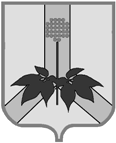 АДМИНИСТРАЦИЯ ДАЛЬНЕРЕЧЕНСКОГО МУНИЦИПАЛЬНОГО РАЙОНАПОСТАНОВЛЕНИЕ 12 сентября  2022 .                                                           Дальнереченск                                                                    №518 -паО внесении изменения в муниципальную программу«Управление муниципальным имуществом и земельными ресурсами на 2020-2024 годы»В соответствии с Федеральными законами Российской Федерации от 06.10.2003 года №131-ФЗ «Об общих принципах организации местного самоуправления в Российской Федерации», руководствуясь Уставом Дальнереченского муниципального района, администрация Дальнереченского муниципального района ПОСТАНОВЛЯЕТ:1. Внести изменение в муниципальную программу, утвержденную постановлением администрации Дальнереченского муниципального района от 14 ноября 2017г. №562-па,изложив пункт Паспорта муниципальной программы «источник и объем финансирования бюджетных ассигнований программы» в следующей редакции:2. Изложить п. 4 программы  «Система программных мероприятий муниципальной программы» в редакции приложения к настоящему постановлению.3. Управлению финансов администрации Дальнереченского муниципального района предусмотреть финансирование мероприятий муниципальной программы 4. Отделу по работе с территориями и делопроизводством администрации Дальнереченского муниципального района обнародовать настоящее постановление и разместить на официальном сайте администрации Дальнереченского муниципального района в сети «Интернет».5. Настоящее постановление вступает в силу со дня его обнародования в установленном порядке.Глава Дальнереченскогомуниципального района                                                                                         В.С. Дернов4. Система программных мероприятий муниципальной программыНачальник отдела по управлениюмуниципальным имуществом                                                                                                           Н.В. ШелудькоИсточник и объем финансирования бюджетных ассигнований программыБюджет Дальнереченского муниципального района (далее – местный бюджет)Объем бюджетных ассигнований, предусмотренных для реализации программы, за период2021-2024 годы составит 25876,02 тыс. руб. в том числе по годам реализации программы:2020 г -12277,69 тыс. руб.2021 г –5861,02тыс. руб.2022 г.- 4710,07 тыс. руб.2023 г.- 1193,02тыс.руб.2024 г - 1145,0 тыс. руб.\Приложениек постановлению администрации Дальнереченского муниципального района от 12.09.2022 г. № 518-па№ п/пНаименование Классификация расходовКлассификация расходовКлассификация расходовКлассификация расходовОбъем финансирования в разрезе источников тыс. рублей Объем финансирования, тыс. рублейОбъем финансирования, тыс. рублейОбъем финансирования, тыс. рублейОбъем финансирования, тыс. рублейОбъем финансирования, тыс. рублейКоординатор, главный распорядитель (распорядитель) бюджетных средств, исполнитель№ п/пНаименование ГРБСРз,ПРзЦСВРОбъем финансирования в разрезе источников тыс. рублей 2020г2021г2022г2023г2024гКоординатор, главный распорядитель (распорядитель) бюджетных средств, исполнитель123456789101112131.Муниципальная программа  Дальнереченского муниципального района «Управление муниципальным имуществом и земельными ресурсами на 2020-2023 годы», в том числе отдельные мероприятия:00100001300000000000Всего25876,0212277,695861,024710,091193,021145,00ОУМИ1.Муниципальная программа  Дальнереченского муниципального района «Управление муниципальным имуществом и земельными ресурсами на 2020-2023 годы», в том числе отдельные мероприятия:00100001300000000000В т.ч. местный бюджетОУМИ1.1.Имущественные отношения00101131390100000000Всего23331,6810106,035561,944636,491193,021145,001.1.1.Оценка объектов недвижимости для залога и продажи муниципального имущества00101131390122000240всего173,016,0070,017,035,035,0ОУМИ1.1.2.Паспортизация муниципального имущества00101131390122001240Всего4043,17879,70404,70,700,751158,02900,0ОУМИ1.1.3Страхование гражданской ответственности владельца опасного объекта за причинение вреда в результате аварии на опасном объекте00101131390122002240Всего   836,4208,8208,8208,8-210,0ОУМИ1.1.4.Приобретение жилищного фонда00105011390140012410Всего4250,0900,03350.0---ОУМИ1.1.4.1Приобретение автотранспортных средств00104081390122004240Всего4571,53151,51420,0---ОУМИ1.1.4.2Приобретение автотранспортных средств00105021390122004240Всего3000,03000,0----ОУМИ1.1.4,3Приобретение объектов нежилого фонда0010113139014003412Всего2000,02000,0----ОУМИ1.1.5Преддекларационное обследование дамб00101131390122008244Всего4094,5--3382,52--ОУМИ1.1.6Расходы, связанные с содержанием муниципального имущества, находящегося в казне муниципального образования00113901222005244Всего534,69121,62108,43327,42--ОУМИ1.1.6.1Расходы, на оплату налогов с имущества, находящегося в казне муниципального образования001011313901222005852Всего143,7615,647,86120,26--1.1.6.2Расходы, связанные с содержанием незаселенного специализированного жилого фонда001011313901222005244Всего110,4247,4332,9930,01.1.6..3Экспертиза условий проживания в муниципальном жилищном фонде001011313901222005244Всего52,4226,21-26,21--1.1.6.4Расходы по приобретенному автобусу ПАЗ-4234-04001011313901222005244Всего6,06,0--1.1.6.5Техническая диагностика автотранспорта в казне муниципального.образования001011313901222005244Всего2,15--2,15--1.1.6.5Страхование ОСАГО001011313901222005244Всего29,58-9,5820,0--1.1.6.6Расходы, связанные с содержанием незаселенного специализированного жилого фонда(тепловая энергтя)001011313901222005247Всего116,0-58,074,78--1.1.6.7Расчет(обоснование) расходов на исполнение судебных актов РФ и мировых соглашений по возмещению причиненного вреда001011313901222005831Всего2.0--2,0--1.1.6.8Штрафы за нарушение  законодательства о закупках и нарушение условий контактор (договоров)001011313901222005853Всего4,0--4,01.1.6.9Иные межбюджетные трансферты на заключение, распоряжение, изменение, регистрации, выдачу и учет договоров социального найма жилых помещений муниципального жилищного фонда00101131390162009540Всего 48,02--48.02--1.1.7,Расходы, связанные с реализацией имущества001011313901222007852Всего26,3426,34-----ОУМИ1.2.Земельные отношения00104121390200000000всего2544,342171,66299,0873,6--ОУМИ1.2.1.Создание карт-планов границ населенных пунктов и территориальных зон00104121390223403240Всего 1597,271597,27----ОУМИ1.2.1.1.Выполнение первого этапа комплекса работ по созданию геоинформационной системы для управления земельно-имущественным комплексом00104121390223403240Всего 1597,271597,27----ОУМИ1.2.2Межевание земельных участков00104121390213401240Всего422,6850,0299,0873,6--ОУМИ1.2.3.Субсидии бюджетам сельских поселений на проведение  комплексных кадастровых работ по межеванию земельных участков00101131390263401251524,39524,39----